Project LIFT Beginning-of-Year DataSY 2017-18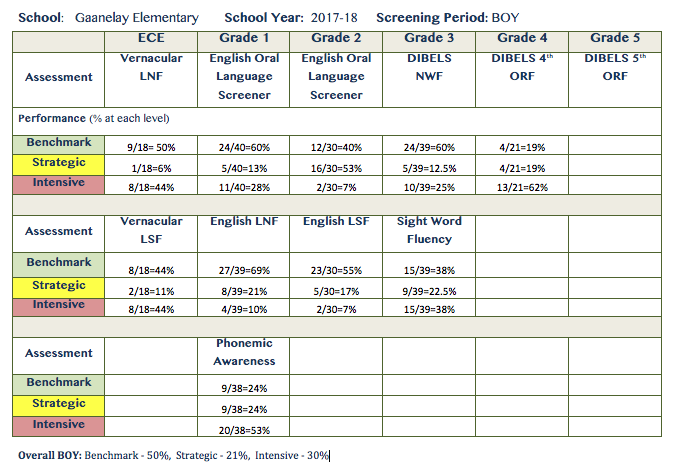 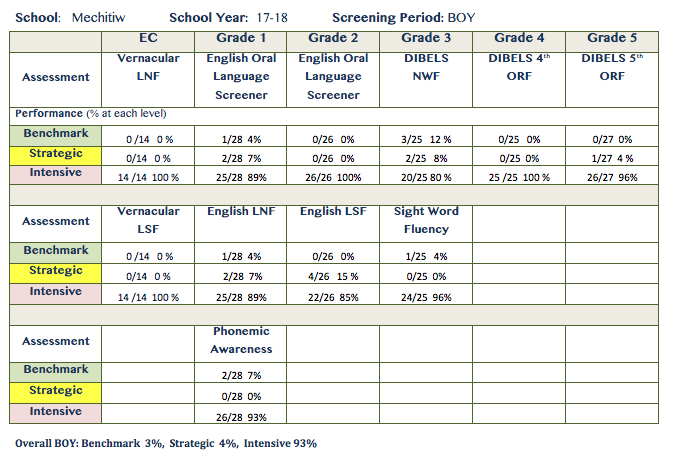 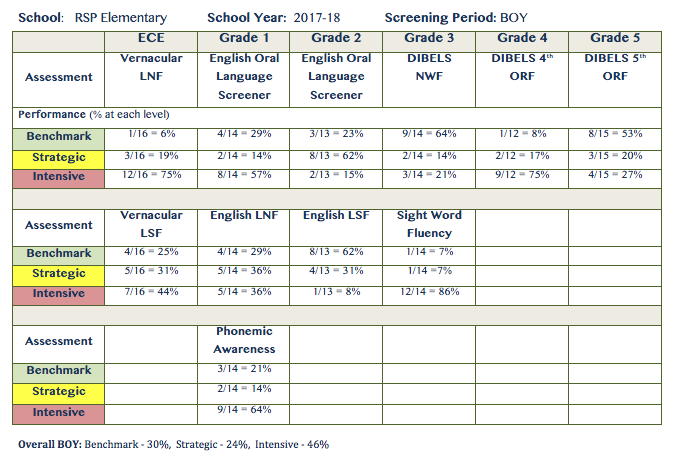 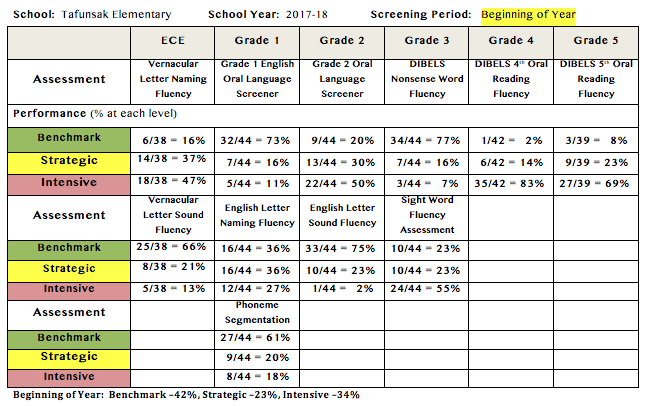 